ΘΕΜΑ:  Αναγνώριση της οφειλής του Δήμου και έγκριση καταβολής σε χρήμα των μέσων ατομικής προστασίας έτους 2021, που δεν χορηγήθηκαν, σε 581 δικαιούχους εργαζόμενους του Δήμου Καλλιθέας συνολικής δαπάνης που θα προσδιοριστεί με την τελική αποτίμηση των ειδών σε χρήμα από τις αρμόδιες υπηρεσίες και δεν θα υπερβαίνει το ποσό των 216.412,19 ευρώ με ΦΠΑ (ποσό κατακύρωσης του αποτελέσματος του εν εξελίξει διαγωνισμού).Παρακαλούμε όπως στα θέματα της ημερήσιας διάταξης του προσεχούς Δημοτικού Συμβουλίου του Δήμου μας συμπεριλάβετε το παραπάνω θέμα, που αναλυτικά έχει ως εξής:  Σύμφωνα με τις διατάξεις του άρ.97 παρ. 1 και 3 του Ν. 4483/2017 (ΦΕΚ Α’ 107), το οποίο τροποποιήθηκε με το άρ.60 του Ν. 4735/2020 (ΦΕΚ Α’ 197), τα μέσα ατομικής προστασίας του δικαιούχου προσωπικού των ΟΤΑ που προβλέπονται στην υπ’ αρ. 43726/07.06.2019 ΚΥΑ, ΦΕΚ 2208/Β΄/8.6.2019 (όπως τροποποιήθηκε μερικώς με την υπ’ αριθ. 87669/9.12.2019 ΚΥΑ, ΦΕΚ 4584/Β΄/13.12.2019), που δεν χορηγούνται εντός του έτους, αποτιμώνται σε χρήμα, σύμφωνα με την τιμή διαγωνισμού που προκηρύχθηκε ή άλλου διαγωνισμού προγενέστερων ετών που είχε λάβει χώρα για την προμήθεια των ίδιων ειδών που αποδίδονται με τις εξής προϋποθέσεις:α. να αναγνωρίζεται η οφειλή προς τον εργαζόμενο από τον οικείο ΟΤΑβ. να υπάρχουν οι αντίστοιχοι κωδικοί και πιστώσεις στον προϋπολογισμό των ΟΤΑ των ετών καταβολής και γ. να μπορεί να πραγματοποιηθεί η καταβολή τους σε έως και τριάντα έξι (36) μηνιαίες δόσεις.Οι δικαιούχοι, οι οφειλές, ο αριθμός των δόσεων, καθώς και κάθε άλλη συναφής λεπτομέρεια καθορίζονται με απόφαση του οικείου Συμβουλίου. Οι εργαζόμενοι με συμβάσεις εργασίας ιδιωτικού δικαίου ορισμένου χρόνου, καθώς και οι συμβασιούχοι μίσθωσης έργου των ΟΤΑ α΄και β΄βαθμού και των νομικών προσώπων αυτών που απασχολούνται στις εργασίες που αναφέρονται στην με αριθμό 53361/11.10.2006 κοινή απόφαση των Υπουργών Εσωτερικών, Δημόσιας Διοίκησης και Αποκέντρωσης, Οικονομίας και Οικονομικών και Απασχόλησης και Κοινωνικής Προστασίας (ΦΕΚ 1503/Β΄), όπως ισχύει, δικαιούνται των αντίστοιχων ΜΑΠ, με τους όρους και τις προϋποθέσεις που αναφέρονται στην εν λόγω κοινή υπουργική απόφαση. Σημείωση: Το υφιστάμενο νομοθετικό πλαίσιο για την παροχή των μέσων ατομικής προστασίας επικαιροποιήθηκε με την Κ.Υ.Α. 43726/2019 (ΦΕΚ Β’ 2208/8-6-2019), που είναι αυτή που ισχύει πλέον και η οποία αναφέρει αναλυτικά τα μέσα ατομικής προστασίας που δικαιούνται οι εργαζόμενοι ανάλογα με τους κλάδους-χώρους, τις ειδικότητες και τις εργασίες στις οποίες απασχολούνται.            Επειδή με την παρ. 2 του άρ.60 του Ν. 4735/2020 (ΦΕΚ Α’ 197) καταργείται η παρ. 2 του άρ.97 του Ν. 4483/2017 (ΦΕΚ Α’ 107): «Από την έναρξη ισχύος του παρόντος δεν επιτρέπεται η αποτίμηση σε χρήμα των Μέσων Ατομικής Προστασίας (Μ.Α.Π.) και του γάλακτος που προβλέπονται στην κοινή υπουργική απόφαση της παρ. 1».	           Επειδή σύμφωνα με το υπ’αριθμ.πρωτ.58806/22-12-2021 έγγραφο του Τμήματος Προμηθειών της Διεύθυνσης Οικονομικών Υπηρεσιών του Δήμου:- με την υπ’αριθμ. 458/12-10-2021 απόφαση της Ο.Ε. εκκίνησε ηλεκτρονικός διαγωνισμός για την προμήθεια ειδών ατομικής προστασίας, - με την υπ’αριθμ. 558/29-11-2021 απόφαση της Ο.Ε. αναδείχθηκε προσωρινός μειοδότης για ποσό 216.412,19 ευρώ με ΦΠΑ, - το στάδιο κατακύρωσης του αποτελέσματος του διαγωνισμού έναντι του ποσού των 216.412,19 ευρώ με ΦΠΑ βρίσκεται ακόμη σε εξέλιξη (για λόγους κατεπείγοντος με την υπ’αριθμ. 504/4-11-2021 απόφαση της Ο.Ε. είχε υλοποιηθεί η διαδικασία ανάθεσης μέσω διαπραγμάτευσης για ορισμένα απολύτως αναγκαία για την λειτουργία των υπηρεσιών είδη, με κατακύρωση σε δύο αναδόχους).Επειδή με τα υπ’ αρ. πρωτ. έγγραφα: 1) 58840/22-12-2021 της Διεύθυνσης Περιβάλλοντος, 2) 58489/21-12-2021 της Διεύθυνσης Τεχνικών Υπηρεσιών, 3) 58825/22-12-2021 της Διεύθυνσης Δημοτικών Προσόδων, 4) 58527/21-12-2021 της Διεύθυνσης Διοικητικών Υπηρεσιών, 5) 58391/21-12-2021 της Διεύθυνσης Δημοτικής Αστυνομίας,  6) 58769/22-12-2021 της Διεύθυνσης Πολιτισμού, Παιδείας & Νέας Γενιάς, 7) 58518/21-12-2021 της Διεύθυνσης Κοινωνικής Πολιτικής και 8)  2248/21-12-2021 της Διεύθυνσης Υπηρεσιών Δόμησης, μας διαβιβάστηκαν ονομαστικές καταστάσεις δικαιούχων υπαλλήλων ανά κλάδο, στους οποίους δεν χορηγήθηκαν τα μέσα ατομικής προστασίας για το έτος 2021. Επειδή η τελική αποτίμηση των ειδών σε χρήμα θα γίνει από τις αρμόδιες υπηρεσίες, σύμφωνα με τις τελικές τιμές μονάδος ανά είδος (συμπεριλαμβανομένου ΦΠΑ 24%), όπως θα προκύψουν από το έντυπο οικονομικής προσφοράς του προμηθευτή.Επειδή έχει δοθεί και σχετική Γνωμοδότηση του Τεχνικού Ασφαλείας που αφορά συγκεκριμένες κατηγορίες δικαιούχων (οδηγούς δικύκλων, κηπουρούς, βουλκανιστές, οδηγούς τριτρόχων),Επειδή υπάρχουν οι αντίστοιχοι κωδικοί και πιστώσεις στον προϋπολογισμό του Δήμου έτους 2021,Κατόπιν των ανωτέρω παρακαλούμε να αποφασίσετε:α. Την αναγνώριση της οφειλής του Δήμου και την έγκριση καταβολής σε χρήμα των μέσων ατομικής προστασίας που δεν χορηγήθηκαν για το έτος 2021, σε 581 δικαιούχους εργαζόμενους του Δήμου Καλλιθέας, οι οποίοι εμφαίνονται στις συνημμένες ονομαστικές καταστάσεις που απεστάλησαν από τις αρμόδιες υπηρεσίες, συνολικής δαπάνης που θα προσδιοριστεί με την τελική αποτίμηση των ειδών σε χρήμα από τις αρμόδιες υπηρεσίες και δεν θα υπερβαίνει το ποσό των 216.412,19 ευρώ με ΦΠΑ (ποσό κατακύρωσης του αποτελέσματος του εν εξελίξει διαγωνισμού), σύμφωνα με τις διατάξεις  του άρ.97 του Ν. 4483/2017 (ΦΕΚ Α’ 107), όπως ισχύει μετά την τροποποίησή του με το άρ.60 του Ν. 4735/2020 (ΦΕΚ Α’ 197) και β.  Τον καθορισμό των δόσεων που θα καταβληθεί η ανωτέρω οφειλή στους δικαιούχους εργαζόμενους.Συνημμένα:ΕΛΛΗΝΙΚΗ ΔΗΜΟΚΡΑΤΙΑ			                                ΝΟΜΟΣ ΑΤΤΙΚΗΣΔΗΜΟΣ ΚΑΛΛΙΘΕΑΣΔΙΕΥΘΥΝΣΗ ΔΙΟΙΚΗΤΙΚΩΝ ΥΠΗΡΕΣΙΩΝΓΡ. ΑΝΑΠΛ. ΔΙΕΥΘΥΝΤΡΙΑΣ: ΠΟΛΥΞΕΝΗ ΠΑΡΙΔΟΥΤΑΧ.Δ/ΝΣΗ: ΜΑΤΖΑΓΡΙΩΤΑΚΗ 76Τ.Κ.: 176 76Τηλ.: 213 20 70 415                                              E-ΜΑΙL: p.paridou@kallithea.gr            Καλλιθέα, 23/12/2021Αρ. Πρωτ.: 59168/24.12.2021ΠΡΟΣΤον κ. Πρόεδρο του Δημοτικού Συμβουλίου-Ονομαστικές καταστάσεις 8 υπηρεσιών του ΔήμουΕσωτερική Διανομή:                                                                                            -  Γρ. Δημάρχου                                                                              -  Γρ. Γεν. Γραμματέα   -  Αντιδήμαρχο κ. Ε. Μπαρμπάκο-  Αναπλ/τρια Γεν.Διευθύντρια-  Δ/νση Ο.Υ.-  Δ/νση Δ.Υ.-  Τμ. Μισθοδοσίας-  Τμ. Ανθρώπινου Δυναμικού    Ο ΑΝΤΙΔΗΜΑΡΧΟΣ ΕΥΑΓΓΕΛΟΣ ΜΠΑΡΜΠΑΚΟΣ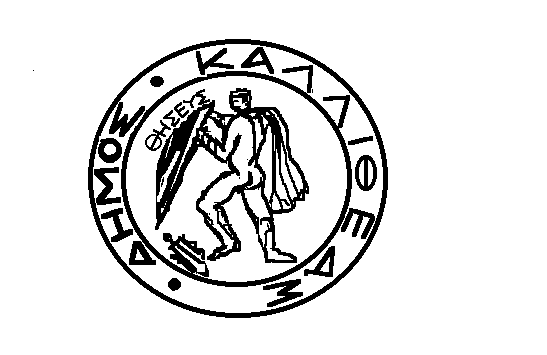 